MINISTÉRIO DA EDUCAÇÃOSECRETARIA DE EDUCAÇÃO PROFISSIONAL E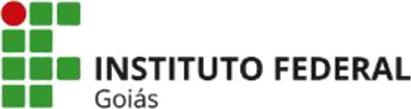 TECNOLÓGICAINSTITUTO FEDERAL DE EDUCAÇÃO, CIÊNCIA E TECNOLOGIA DE GOIÁS – CAMPUS ANÁPOLISANEXO IVRECURSO CONTRA O RESULTADO PRELIMINAREDITAL CÂMPUS ANÁPOLIS Nº 01/2021PROCESSO DE SELEÇÃO DE SERVIDORES TÉCNICOSADMINISTRATIVOS EM EDUCAÇÃO LOTADOS E EM EXERCÍCIO NO IFG CAMPUS ANÁPOLIS INTERESSADOS EM OBTER AFASTAMENTO PARA CURSAR PÓS-GRADUAÇÃO STRICTO SENSUNome: ________________________________________________Siape: ______________	Cargo: __________________________RECURSO________________________________________________________________________________________________________________________________________________________________________________________________________________________________________________________________________________________________________________________________________________________________________________________________________________________________________________________________________________________________________________________________________________________________________________________________________________________________________________________________________________________________________________________________________________________________________________________________________________________________________________________________________________________________________________________________________________________________________________________________________________________________________________________________________________________________________________________Anápolis, _____ de fevereiro de 2021._______________________________Assinatura do (a) Servidor (a)